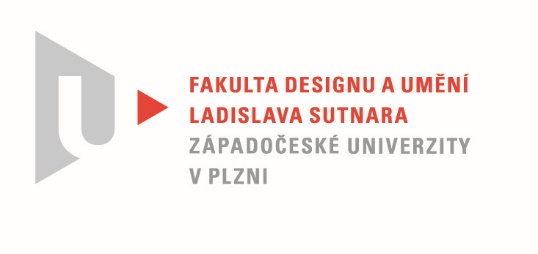 Protokol o hodnoceníkvalifikační práce Název bakalářské práce/diplomové práce: * Cestou podvědomíPráci předložil student:  ČEJKOVÁ JosefínaStudijní obor a specializace:  Ilustrace a grafika, specializace MalbaPosudek oponenta práce  *Práci hodnotil: akad. mal. Vladivoj Kotyza Cíl práceAutorka realizovala cyklus pěti obrazů namalovaných kombinovanou technikou na dané téma a splnila tak cíl práce. Stručný komentář hodnotiteleCyklus obrazů charakterizuje pokus autorky o převedení snových představ či jiných podvědomých procesů do subjektivně absahované malířské vize. Práce je kompaktní, nápadité kompozice i specifická barevnost svědčí o malířském potenciálu autorky. Ladění obrazů spíše ve studené škále je zdařile vyvažované teplým elementem kresebných i plošných akcentů černé barvy. Určitá monumentalita cyklu je sympatická, ale někdy je to na úkor kultivovanosti povrchu malby, kde pak tato působí poněkud syrově a nezpracovaně. Vyjádření o plagiátorstvíObrazový cyklus nepovažuji za plagiát. 4. Navrhovaná známka a případný komentářProcesy podvědomí a snů jsou také projevem života – mají svoji emocionalitu a hybnost. Některé momenty realizace působí spíše strnule a neživotně, lépe jsou na tom asi reprodukce v písemné části práce – např. obraz „Výkřik“. V písemné části je větší množství mluvnických chyb, postrádám také alespoň nějakou kresbu. Navrhuji Velmi dobře. Datum: 7. 8. 2020					Podpis:	*) Nehodící se škrtněteTisk oboustranný